Monday - week 8 Mental maths  - Addition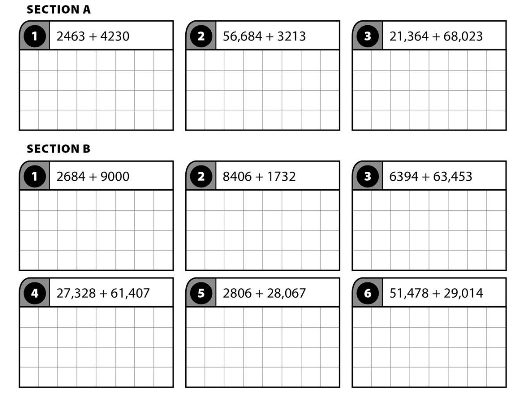 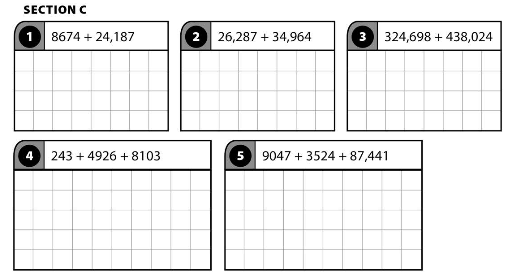 